Hague Agreement Concerning the International Registration of Industrial DesignsRatification of the 1999 Act:  GreeceOn November 13, 2023, the Government of Greece deposited with the Director General of the World Intellectual Property Organization (WIPO) its instrument of ratification of the Geneva Act of the Hague Agreement Concerning the International Registration of Industrial Designs (“1999 Act”).The instrument of ratification was supplemented by the following declarations under the 1999 Act:–	the declaration referred to in Article 11(1)(a) of the 1999 Act, whereby the maximum period for the deferment of the publication of an industrial design provided for by the legislation of Greece is 12 months from the filing date;  and –	the declaration as required under Article 17(3)(c) of the 1999 Act, specifying that the maximum duration of protection provided for by the legislation of Greece in respect of industrial designs is 25 years. In accordance with Article 28(3)(b) of the 1999 Act, the 1999 Act and the declarations will enter into force with respect to Greece on February 13, 2024.The ratification by Greece of the 1999 Act brings the number of Contracting Parties to this Act to 72.  The total number of Contracting Parties to the Hague Agreement remains at 79.  A list of the Contracting Parties to the Hague Agreement is available on the WIPO website at:  https://www.wipo.int/treaties/en/documents/pdf/hague.pdf.January 12, 2024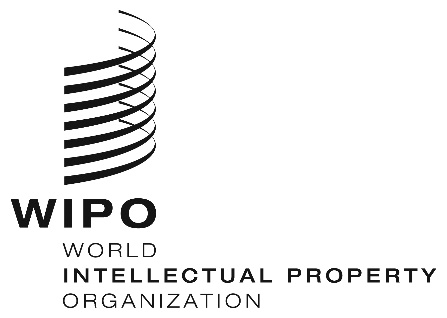 INFORMATION NOTICE NO. 1/2024INFORMATION NOTICE NO. 1/2024INFORMATION NOTICE NO. 1/2024